 «День Победы»Цели: Познакомить детей со стихотворением Е.Шаламонова «День Победы», побуждать принимать активное участие в беседе, развивать диалогическую речь, развивать выразительность речи, отвечать на вопросы.1.- В Российской Армии много войск. Танкисты служат в танковых войсках, ракетчики – в ракетных войсках, летчики – в авиации, моряки – на флоте.9 Мая у нас в городе проходит Парад Победы. В этот день мы вспоминаем всех тех, кто воевал, кто погиб на войне, в бою или умер от ран после войны.Дети и взрослые возлагают цветы к Вечному Огню, другим памятникам. А вечером бывает праздничный салют.Во многих семьях хранятся награды, письма с фронта.Все дети любят слушать рассказы о войне; мальчики играют в лётчиков, моряков, пограничников, танкистов.- Какой праздник отмечает наша страна 9 мая?- Кто защищал нашу родину?2. Чтение стихотворения Е. Шаламонова.День Победы – это праздник,Это вечером салют,Много флагов на параде,Люди ходят и поют.Ветераны с орденамиВспоминают о войне,Разговаривают с намиО победной той весне.Там, в Берлине, в сорок пятом,После натиска атакВзвился соколом крылатымВысоко советский флаг.Все кричали: «Мир, победа!Возвращаемся домой!»Кому радость, кому беды,Кто погиб, а кто живой.Никогда забыть не сможемМы про подвиги солдат.«Мир для нас всего дороже!» -Так ребята говорят.- Сейчас ещё живы те, кто много лет назад воевал. Это наши дорогие ветераны. В День Победы они надевают боевые ордена, собираются вместе, чтобы вспомнить военные годыЕсли вы 9 мая увидите человека с орденами, то подойдите и поздравьте его с праздником, скажите ему «спасибо» за то, что он защитил нашу Родину от врагов. А еще в праздник принято преподносить ветеранам цветы и делать подарки.3. Физкультминутка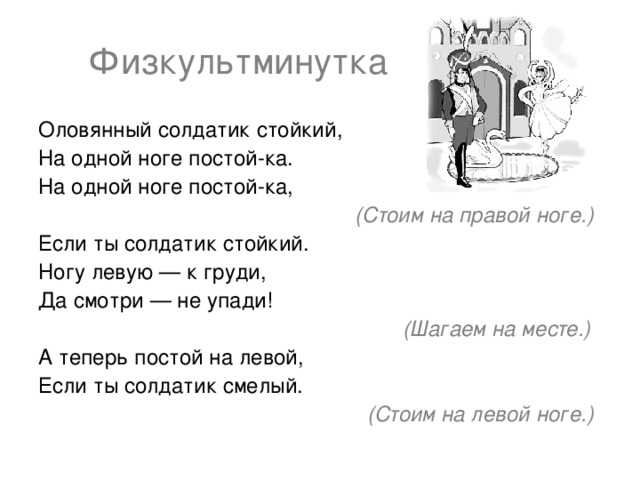 4. Итог занятия: - О чём мы беседовали сегодня? (о Дне Победы)  - Когда празднуют День победы? (9 мая)  - Куда возлагают цветы дети и взрослые 9 мая? (к Вечному Огню).